Мозговой штурм на уроке: описание метода, примерыМозговой штурм на уроке: описание метода, примерыМетод мозгового штурма является одним из способов поиска новых идей. Он представляет собой способ решения проблемы или задачи на базе стимулирования творческой активности. В ходе проведения мозгового штурма участники высказывают большое количество вариантов решения, а затем из высказанных идей отбираются наиболее перспективные, удачные, практичные. Его применение способно значительно повысить активность всех школьников, так как в работу включаются все ребята. В ходе работы дети получают возможность продемонстрировать свои знания и задуматься о возможных вариантах решения задачи. При этом они учатся коротко и максимально четко выражать свои мысли, анализировать их. Метод мозговой атаки предполагает объединение усилий нескольких людей, и возможность развивать идеи друг друга.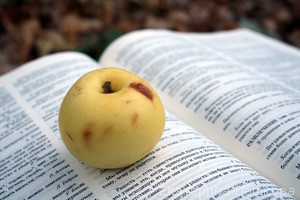 Метод мозгового штурма является одним из способов поиска новых идей. Он представляет собой способ решения проблемы или задачи на базе стимулирования творческой активности. В ходе проведения мозгового штурма участники высказывают большое количество вариантов решения, а затем из высказанных идей отбираются наиболее перспективные, удачные, практичные. Его применение способно значительно повысить активность всех школьников, так как в работу включаются все ребята. В ходе работы дети получают возможность продемонстрировать свои знания и задуматься о возможных вариантах решения задачи. При этом они учатся коротко и максимально четко выражать свои мысли, анализировать их. Метод мозговой атаки предполагает объединение усилий нескольких людей, и возможность развивать идеи друг друга. Мозговой штурм является одним из методов критического мышления, направленного на активацию умственной деятельности и творческой активности учащихся. При его применении реализуются деятельностный и личностно-ориентированный подходы.Подготовка к проведению мозгового штурмаДля начала нужно определиться с темой и целью урока, конкретизировать учебную задачу. Затем планируется общий план занятия, время, отводимое на каждый из этапов. Важно подобрать ряд вопросов для разминки, и разработать критерии оценки и выбора «лучшего» предложения.Правила и этапы проведения мозгового штурма на урокеПри одном из вариантов организации работы на уроке, класс разделяется на 2 группы. Одни ребята выдвигают идеи и предположения — создают банк идей. Вторые занимаются анализом. Соответственно, группы работают по очереди.Возможна и другая форма организации мозгового штурма, когда все ребята участвуют в процессе одновременно, выступая сначала в роли генераторов идей, потом — в роли критиков.Этапы проведения мозговой атаки на урокеСоздание банка идей. Примерное время проведения 10 – 15 минут. На этом этапе происходит наработка возможных решений. Чем их больше, тем лучше. Важно, чтобы учащиеся не боялись высказывать свои мысли, даже если они кажутся невероятными, фантастичными. Критика и комментирование не допускаются. Все предложения фиксируются учителем на доске. Дети должны знать, что каждый из них может и должен внести свой вклад в создание банка идей.Анализ идей. Он занимает основное время урока. Происходит коллективное обсуждение, анализ и критика всех предложений. Желательно в каждой идее найти что-то положительное, значимое, и рассмотреть возможность ее применения в иных условиях. Возможно, для этого нужно будет ее немного подкорректировать, усовершенствовать.Обработка результатов. Данный этап можно провести на отдельном уроке. Из всех предложенных и рассмотренных идей выбирается самая интересная и практичная.РекомендацииДля применения мозгового штурма необходимо подбирать темы и задачи, которые интересны детям и способны развивать их исследовательский потенциал. Для этого важно, чтобы проблема имела большое количество возможных решений. Таким образом, появляются новые подходы к изучению темы.Специалисты отмечают, что при работе с детьми, особенно младшими школьниками, они могут дружно повторять одну и ту же мысль, перефразируя ее по-своему. Нужно направить их в нужное русло, попросить предложить что-то свое.В случае если учащиеся не проявляют активности, можно обратиться к кому-то из них лично. Желательно для этой цели выбрать наиболее активного ребенка.Причинами неудачи применения метода мозгового штурма на уроке может быть либо то, что тема детям не интересна, либо то, что они боятся проявлять активность.Преимущества и недостаткиИспользование метода мозгового штурма имеет ряд преимуществ. Он способствует развитию:творческого и аналитического мышления;коммуникативных навыков. Дети учатся не только высказывать свои мысли, формулируя их четко и ясно, но и слушать своих одноклассников, не перебивая их и стараясь максимально вникнуть в смысл их идеи;фантазии и воображения;навыки позитивной, адекватной критики — дети учатся высказывать свое мнение и принимать мнение других.Еще одним достоинством данного метода является отсутствие необходимости предварительной подготовки от коллектива.К недостаткам метода можно отнести невозможность применения для сложных дискуссионных вопросов. Процессом достаточно трудно управлять и практически неосуществимо направить его к нужному решению. К тому же он не имеет критериев оценки высказываний и иногда возникают трудности при выборе наиболее перспективного, интересного предложения.Область применения, темыМетод мозгового штурма может применяться в любой области знаний. При этом возрастных ограничений не имеется. Он одинаково интересен и эффективен будет в детском саду, школе, ВУЗе.Учитель может выбрать практическую любую тему к изучению, как в рамках определенного предмета, так и для внеклассной программы. Например: «Что такое загадки?», «Определение прогноза погода при помощи самодельных устройств», «Здоровье человека». Так же можно использовать метод для решения отдельных задач. Например, гусиные лапки. Некогда Россия переправляла гусей в Европу своим ходом. Основная проблема состояла в том, что лапки птиц очень нежные и их легко было поранить. Что придумали русские купцы, чтобы избежать этого?Мозговая атака способствует вызову интереса к теме и определению целей ее изучения. Работа при этом становится более занимательной и эффективной, а ребята проявляют свои творческие способности.Примеры применения мозгового штурма на урокахНа уроке истории методом мозгового штурма можно рассмотреть тему: «Внешняя политика». Учитель формулирует вопрос: «Что такое внешняя политика государства и на что она может быть направлена?».Дети предполагают: «Это отношения одного государства с другими», «Завоевания», «Торговля», «Обмен знаниями», «Обмен ресурсами», «Совместное производство», «Совместная защита от общего врага».В ходе обсуждения желательно прийти к тому, что все эти направления деятельности имеют важны для жизни государства. И то, какое из них будет предпочтительным — будет зависеть от определенных условий.На уроке литературы при изучении темы «Теория стихосложения» учитель предлагает детям проанализировать известные стихи и предположить, по каким принципам они могут строиться. Дети в ходе работы должны прийти к тому, что рифмоваться между собой могут разные строки, что значение имеет ударение в соответствующих слогах.ВыводыИспользование метода мозгового штурма позволяет продемонстрировать учащимся, что у одной и той же задачи может быть несколько различных решений и каждое из них является правильным. Просто все зависит от конкретных заданных условий. Умение высказывать свои мысли способствует раскрепощению сознания детей, развитию их критического мышления и творческих способностей. Мозговой штурм является одним из методов критического мышления, направленного на активацию умственной деятельности и творческой активности учащихся. При его применении реализуются деятельностный и личностно-ориентированный подходы.Подготовка к проведению мозгового штурмаДля начала нужно определиться с темой и целью урока, конкретизировать учебную задачу. Затем планируется общий план занятия, время, отводимое на каждый из этапов. Важно подобрать ряд вопросов для разминки, и разработать критерии оценки и выбора «лучшего» предложения.Правила и этапы проведения мозгового штурма на урокеПри одном из вариантов организации работы на уроке, класс разделяется на 2 группы. Одни ребята выдвигают идеи и предположения — создают банк идей. Вторые занимаются анализом. Соответственно, группы работают по очереди.Возможна и другая форма организации мозгового штурма, когда все ребята участвуют в процессе одновременно, выступая сначала в роли генераторов идей, потом — в роли критиков.Этапы проведения мозговой атаки на урокеСоздание банка идей. Примерное время проведения 10 – 15 минут. На этом этапе происходит наработка возможных решений. Чем их больше, тем лучше. Важно, чтобы учащиеся не боялись высказывать свои мысли, даже если они кажутся невероятными, фантастичными. Критика и комментирование не допускаются. Все предложения фиксируются учителем на доске. Дети должны знать, что каждый из них может и должен внести свой вклад в создание банка идей.Анализ идей. Он занимает основное время урока. Происходит коллективное обсуждение, анализ и критика всех предложений. Желательно в каждой идее найти что-то положительное, значимое, и рассмотреть возможность ее применения в иных условиях. Возможно, для этого нужно будет ее немного подкорректировать, усовершенствовать.Обработка результатов. Данный этап можно провести на отдельном уроке. Из всех предложенных и рассмотренных идей выбирается самая интересная и практичная.РекомендацииДля применения мозгового штурма необходимо подбирать темы и задачи, которые интересны детям и способны развивать их исследовательский потенциал. Для этого важно, чтобы проблема имела большое количество возможных решений. Таким образом, появляются новые подходы к изучению темы.Специалисты отмечают, что при работе с детьми, особенно младшими школьниками, они могут дружно повторять одну и ту же мысль, перефразируя ее по-своему. Нужно направить их в нужное русло, попросить предложить что-то свое.В случае если учащиеся не проявляют активности, можно обратиться к кому-то из них лично. Желательно для этой цели выбрать наиболее активного ребенка.Причинами неудачи применения метода мозгового штурма на уроке может быть либо то, что тема детям не интересна, либо то, что они боятся проявлять активность.Преимущества и недостаткиИспользование метода мозгового штурма имеет ряд преимуществ. Он способствует развитию:творческого и аналитического мышления;коммуникативных навыков. Дети учатся не только высказывать свои мысли, формулируя их четко и ясно, но и слушать своих одноклассников, не перебивая их и стараясь максимально вникнуть в смысл их идеи;фантазии и воображения;навыки позитивной, адекватной критики — дети учатся высказывать свое мнение и принимать мнение других.Еще одним достоинством данного метода является отсутствие необходимости предварительной подготовки от коллектива.К недостаткам метода можно отнести невозможность применения для сложных дискуссионных вопросов. Процессом достаточно трудно управлять и практически неосуществимо направить его к нужному решению. К тому же он не имеет критериев оценки высказываний и иногда возникают трудности при выборе наиболее перспективного, интересного предложения.Область применения, темыМетод мозгового штурма может применяться в любой области знаний. При этом возрастных ограничений не имеется. Он одинаково интересен и эффективен будет в детском саду, школе, ВУЗе.Учитель может выбрать практическую любую тему к изучению, как в рамках определенного предмета, так и для внеклассной программы. Например: «Что такое загадки?», «Определение прогноза погода при помощи самодельных устройств», «Здоровье человека». Так же можно использовать метод для решения отдельных задач. Например, гусиные лапки. Некогда Россия переправляла гусей в Европу своим ходом. Основная проблема состояла в том, что лапки птиц очень нежные и их легко было поранить. Что придумали русские купцы, чтобы избежать этого?Мозговая атака способствует вызову интереса к теме и определению целей ее изучения. Работа при этом становится более занимательной и эффективной, а ребята проявляют свои творческие способности.Примеры применения мозгового штурма на урокахНа уроке истории методом мозгового штурма можно рассмотреть тему: «Внешняя политика». Учитель формулирует вопрос: «Что такое внешняя политика государства и на что она может быть направлена?».Дети предполагают: «Это отношения одного государства с другими», «Завоевания», «Торговля», «Обмен знаниями», «Обмен ресурсами», «Совместное производство», «Совместная защита от общего врага».В ходе обсуждения желательно прийти к тому, что все эти направления деятельности имеют важны для жизни государства. И то, какое из них будет предпочтительным — будет зависеть от определенных условий.На уроке литературы при изучении темы «Теория стихосложения» учитель предлагает детям проанализировать известные стихи и предположить, по каким принципам они могут строиться. Дети в ходе работы должны прийти к тому, что рифмоваться между собой могут разные строки, что значение имеет ударение в соответствующих слогах.ВыводыИспользование метода мозгового штурма позволяет продемонстрировать учащимся, что у одной и той же задачи может быть несколько различных решений и каждое из них является правильным. Просто все зависит от конкретных заданных условий. Умение высказывать свои мысли способствует раскрепощению сознания детей, развитию их критического мышления и творческих способностей.